SWAN BOAT CLUBinvites you to join us for ourFAMOUS FISH DINNERS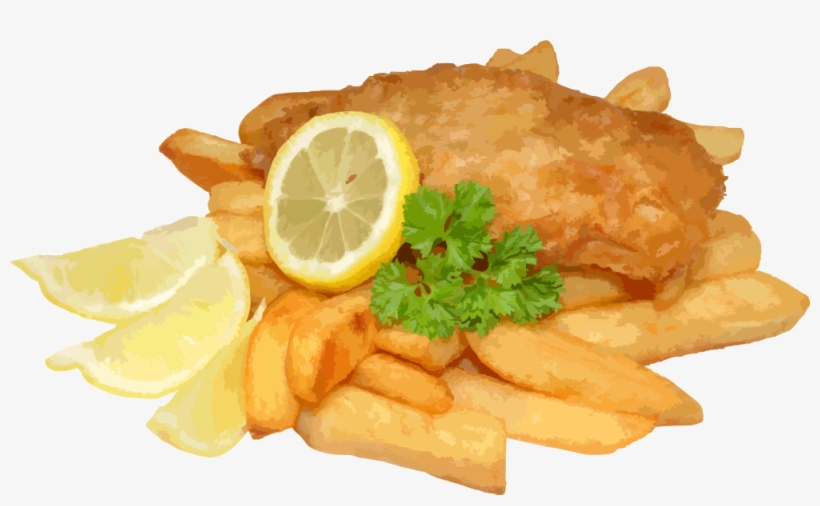                      Fish   Fried and BakedPotatoes Fresh cut French Fries or BakedCole Slaw and Rolls5PMMarch 19, 26 and Good Friday April 2$12(Large groups, please call VC Rick Liberty 734-673-0475in advance to arrange seating)